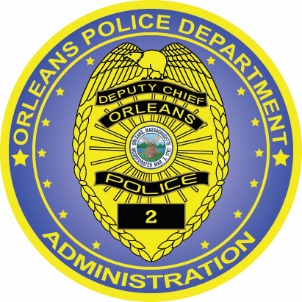 ENTRY LEVEL FITNESS STANDARDSThe entry level fitness standards established by the Municipal Police Training Committee (MPTC) are in keeping with the 30th percentile of the Cooper Aerobics Institute’s norms.  There are four (4) tests that each candidate will have to pass in order to granted entry to any MPTC academy or MPTC approved academy.Timed one (1) minute pushups*Females are permitted to use the modified pushup position+Females performing full body pushupsTimed one (1) minute sit-upsTimed 300 Meter Run (Measured in seconds)Timed 1.5 mile run / walkAge:20 – 2930 – 3940 – 4950 – 59>=60Females*20151093Females+1397No DataNo DataMales262015108Age:20 – 2930 – 3940 – 4950 – 59>=60Females:302217124Males:3532272117Age:20 – 2930 – 3940 – 4950 – 59>=60Females:7582107No DataNo DataMales:62637787No DataAge:20 – 2930 – 3940 – 4950 – 59>=60Females:15:5216:3817:2218:5921:20Males:13:1613:4614:3415:5817:38